Maths answers – Friday 17th July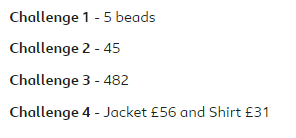 